JAYBA Umpire Hand Signals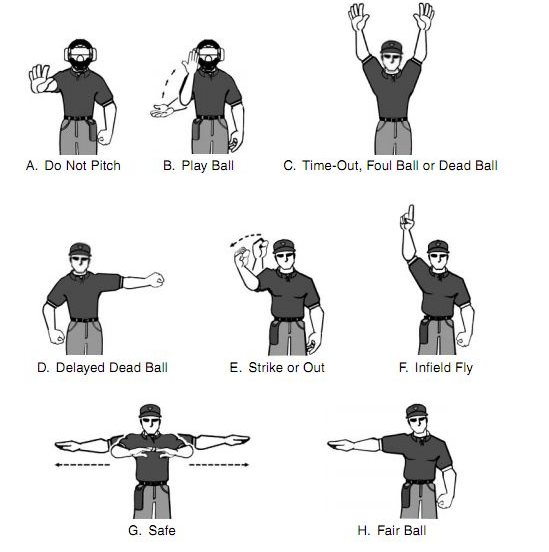 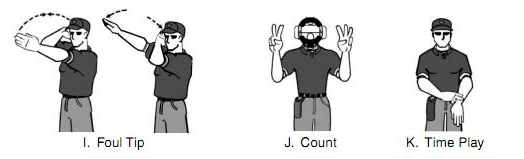 